----------------------------------------------                   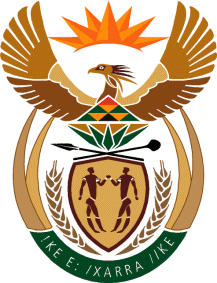 MINISTRY OF DEFENCE & MILITARY VETERANSNATIONAL ASSEMBLYQUESTION FOR WRITTEN REPLY2888.	Mr S P Mhlongo (EFF) to ask the Minister of Defence and Military Veterans:(1)	Whether the chief financial officer (CFO) of her department is still on suspension; if not, what is the position in this regard;(2)	whether the specified CFO was on suspension with full pay; if so, (a) what amount did he get paid while on suspension and (b) for how many months did he get paid while on suspension;(3)	what were the reasons for the suspension?	RESPONSEThis disciplinary case has been finalized and the employee has been dismissed following the outcome of the disciplinary hearing.